Name ………………………..…………………………	Index No. ..………………..…….….								Candidates Sign: …………....…..…Date: ……………………………….							232/3PHYSICSPaper 3(Practical)Time: 2 ¼ HoursOPENER EXAMINATIONS 2021/2022PAVEMENT NATIONAL EXAMINATION Kenya Certificate of Secondary Education (K.C.S.E)232/3PHYSICSPaper 3(Practical)Time: 2 ¼ HoursInstructions To The CandidatesAnswer all the questions in the spaces provided in the question paper.You are supposed to spend the first 15 minutes reading the whole paper carefully before commencing your work.Marks are given for clear record of the observations accurately made, their suitability and accuracy and the use made of them.Mathematical tables and electronic calculators may be usedFOR EXAMINERS USE ONLYThis paper consists of 6 printed pages.Candidates should check the question paper to ensure that all thePages are printed as indicated and no questions are missing.Question 1You are provided with the following;A piece of candlePlane mirrorMetre ruleA thin lens mounted on a lens holderA cardboard with cross-wire at its centreA piece of plasticineA white screenProceed as follows; Set up the apparatus as shown in figure 1.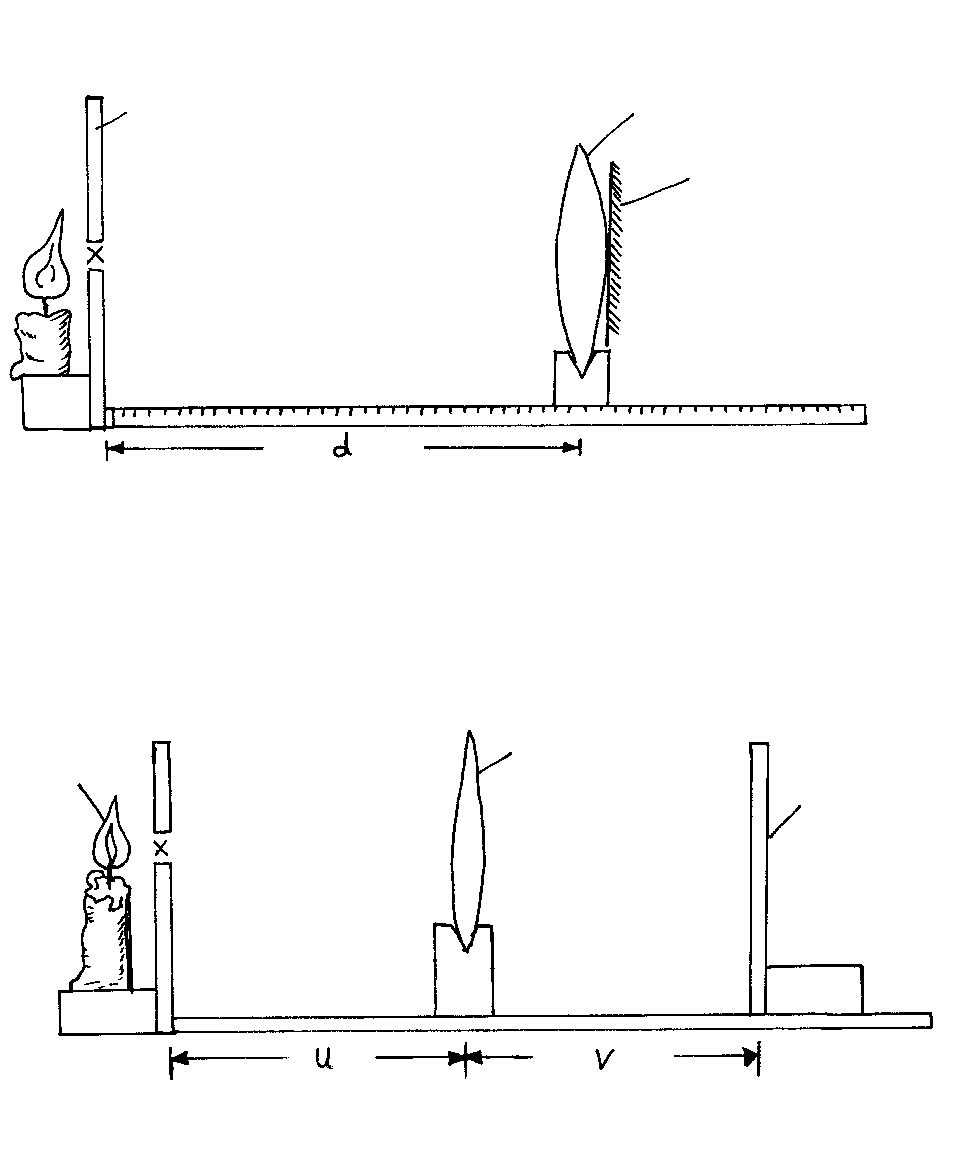 Ensure that the candle frame is at the same height as the cross-wires. The plane mirror should also be attached to the lens as shown using a piece of cello tape. Plasticine can be used to fix the metre 	rule to the table.Place the cardboard with cross-wire at the centre at the O mark of the metre rule.Move the object along the metre rule until a sharp image of the cross-wire is formed alongside the object cross-wire.Measure the length d using the metre rule.d: ………………………………………………………………m		(2 marks)Now arrange the candle flame, the lens the object and the screen as shown below.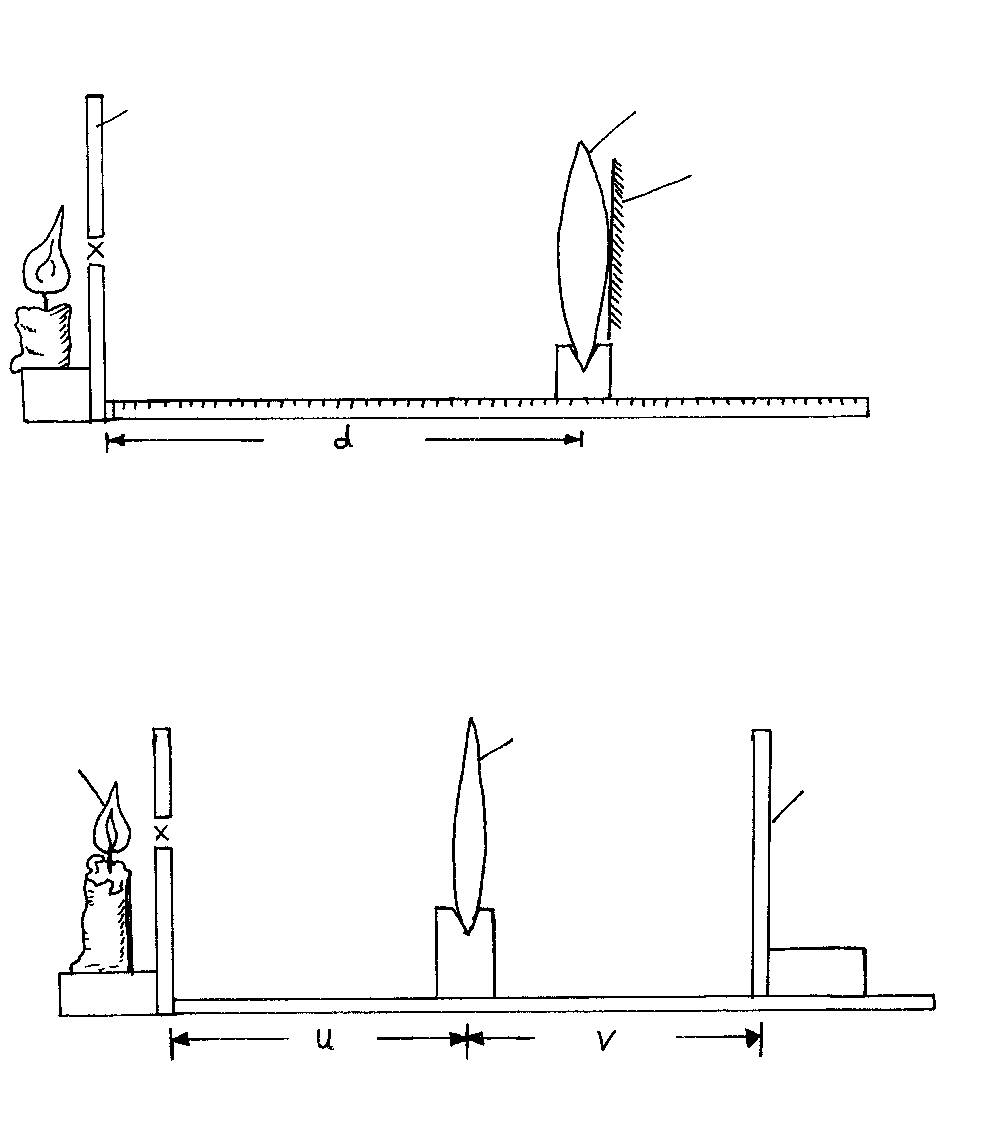 Adjust the distance between the lens and the object O to each of the distances given in the table. For every value of u, adjust the position of the screen until a sharp image of the cross-wires appears on the screen. Measure the value of v and record in the table.Repeat the procedure (e) above for each of the other values of u and complete the table below.											(7 marks)(i) Plot the graph of uv against u + v.						(5 marks)(ii) From your graph, calculate the slope, S					(2 marks)………………………………………………………………………………………………………………………………………………………………………………………………………………………………………………………………………………………………………………………………………(iii) Use the graph to determine the focal length.					(2 marks)………………………………………………………………………………………………………………………………………………………………………………………………………………………………………………………………………………………………………………………………………………………………………………………………………………………………………………………………………………………………………………………………………………………….………How is the focal length obtained in (i) above related to d obtained in c). Explain your answer.								(2 marks)…………………………………………………………………………………………………………………………………………………………………………………………………………………………………………………………………………………………………………………………………………………………………………………………………………………………………………………………………………Question 2PART I	You are provided with the following:A spiral springOne stand, one boss and one clampA metre ruleA stop watchA set of massesProceed as follows:Arrange the set-up as shown below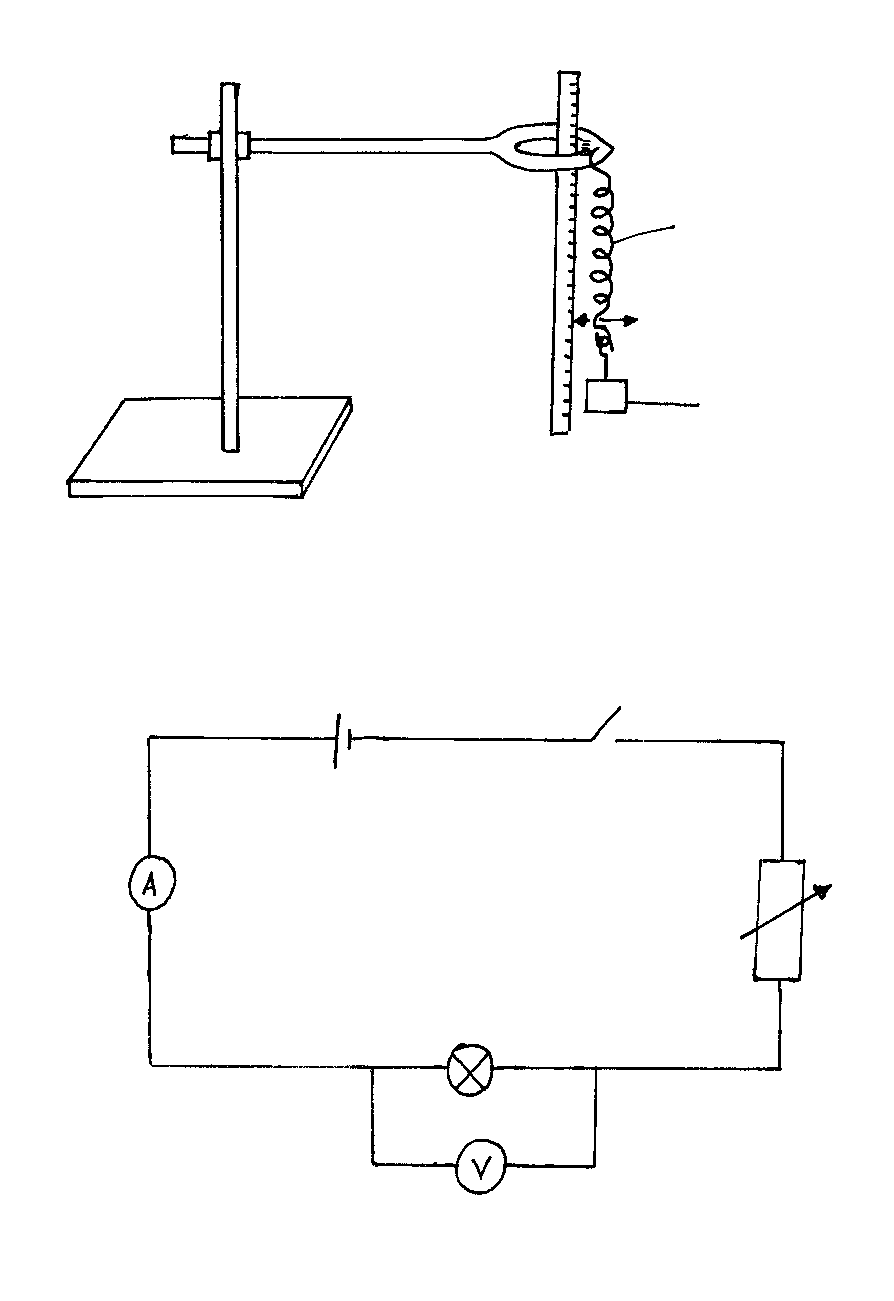 Note the reading of the pointer of the spring when no mass is suspended from its hook.Lo = 	_____________________	cm						(1 mark)Attach a 50g mass on the spiral spring and measure the length L of the spring with the mass 50g on the spring, slightly displace the spring downwards and note the time for 20 oscillations. Record your results in table 2 belowRepeat procedure in c) above for 100g, 120g, 150g, 200g and 250g. Complete the table.Table 2											(8 marks)Plot the graph of log t against log e.						(5 marks) Given that Log t intercept = ½ log 	Determine the value of A			(2 marks)………………………………………………………………………………………………………………………………………………………………………………………………………………………………………………………………………………………………………………………………………………………………………………………………………………………………………………………………………………………………………………………………………………………………….……………….………PART II	You are provided with the following apparatusOne new dry cell One cell holderSwitch, KAn ammeterA voltmeterA variable resistor, rheostat or potentiometerSeven connecting wires, at least 4 of which with crocodile clipsA bulb holderA torch bulb 2.5V (for 2 dry cells)Set up the apparatus as shown below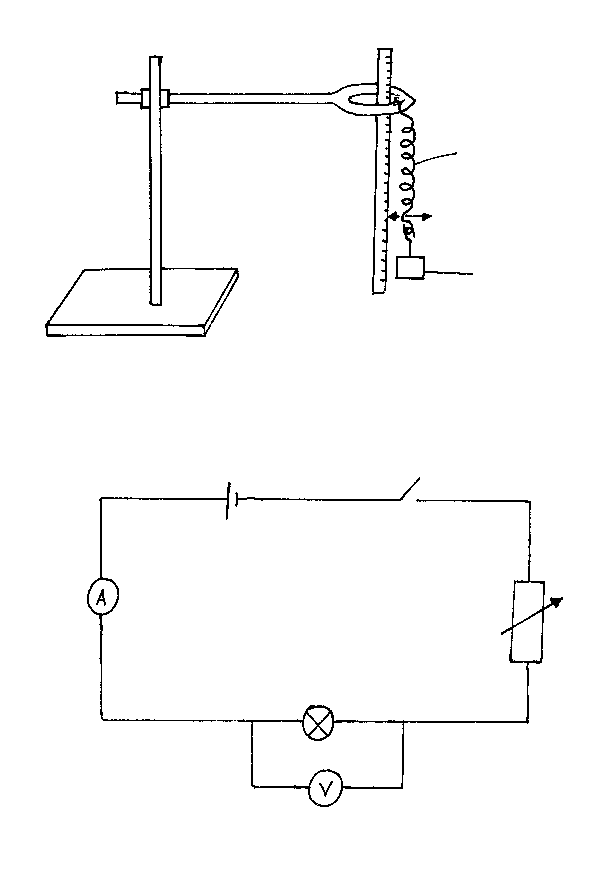 Set the ammeter reading to 0.04A, 0.06A and 0.08A using the rheostat. Get the corresponding readings and fill the table below.							(3 marks)From the table, calculate the average resistance of the bulb filament.		(1 mark)………………………………………………………………………………………………………………………………………………………………………………………………………………………………………………………………………………………………………………………………………………………Question 1cFg(i)g(ii)g(iii)hMax Score275222Candidate’s ScorePart 1Part 1Part 1Part 1Part 2Part 2Question 2bDefbcMax Score185231Candidate’s Scoreu (cm)35404550556070v (cm)uv (cm3)u + v (cm)Mass M(g)50100120150200250L (cm)e = L – Lo (cm)time, t for 20 oscillations (s)Log tLog eCurrent (A)Voltage (V)Resistance ()0.040.060.08